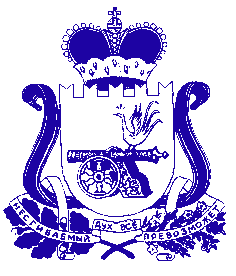 СОВЕТ ДЕПУТАТОВ КРАСНИНСКОГО ГОРОДСКОГО ПОСЕЛЕНИЯКРАСНИНСКОГО РАЙОНА СМОЛЕНСКОЙ ОБЛАСТИ РЕШЕНИЕот  02  июля    2019 года                                                                                            №34О   создании   муниципального   унитарногопредприятия муниципального  образованияКраснинское        городское             поселение Краснинского  района  Смоленской  области          Руководствуясь статьей 113 Гражданского кодекса Российской Федерации,  Уставом  Краснинского городского поселения Краснинского района Смоленской области, Совет депутатов Краснинского городского поселения Краснинского района Смоленской  области           РЕШИЛ:          1.  Создать муниципальное унитарное предприятие «ЖКХ-Красный».          2. Определить  уставной фонд муниципального унитарного предприятия «ЖКХ-Красный»  в размере 400,0 тыс. руб.           3. Администрации муниципального образования «Краснинский район» Смоленской области разработать и  утвердить Устав муниципального унитарного предприятия «ЖКХ-Красный».           4. Согласовать  на должность директора муниципального унитарного предприятия «ЖКХ-Красный»  Мосягину Татьяну Николаевну.Глава муниципального образованияКраснинского городского поселенияКраснинского района Смоленской области                                    М.И.Корчевский